関わりしろマッチングツアー申し込み用紙NPO法人かづのclassy事務局秋田県鹿角市十和田毛馬内字下小路51-8Tel:090-7327-5013Mail:kaduno.classy@gmail.comHP：https://kadunoclassy.com/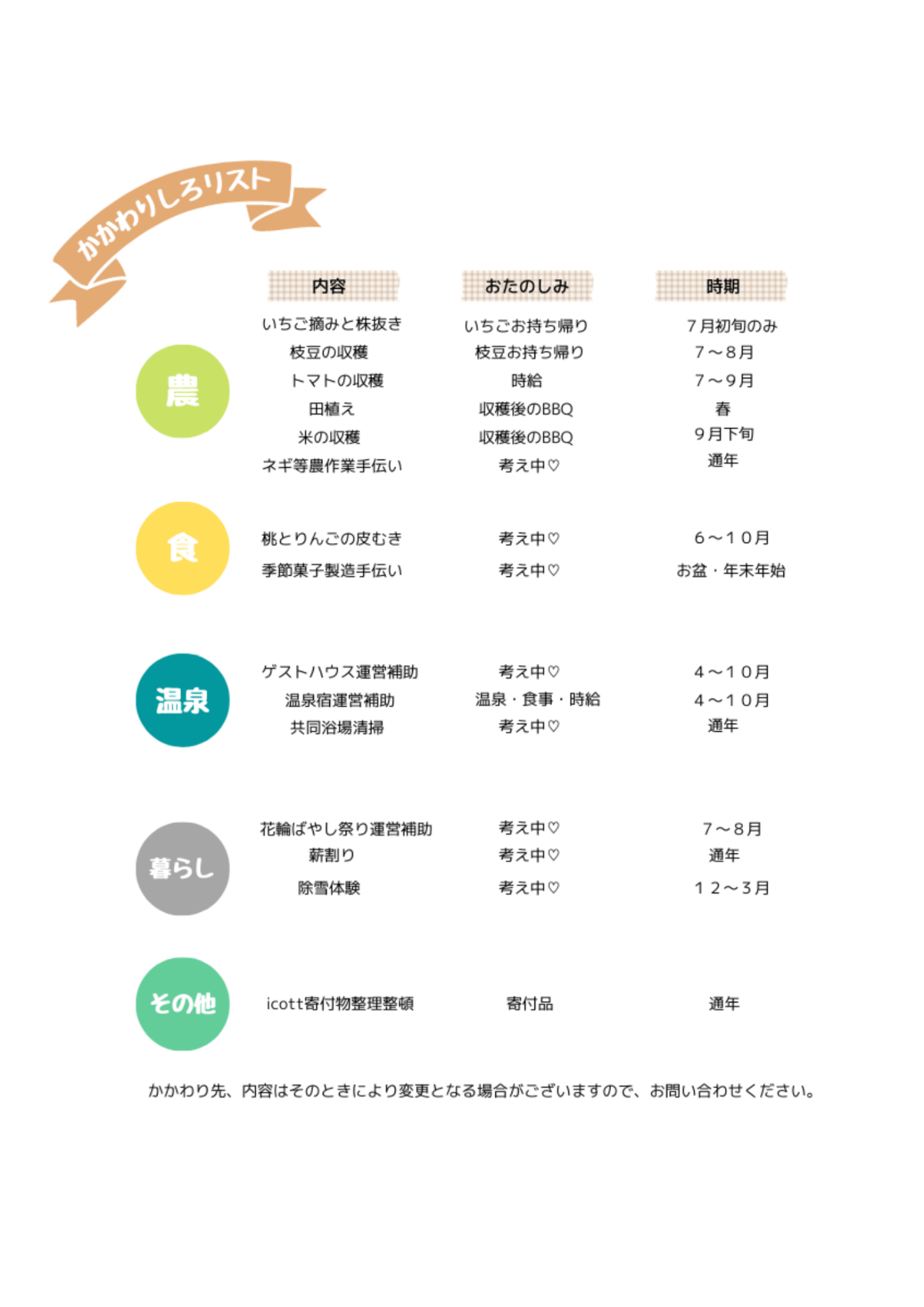 お名前鹿角家会員NO.入会される方は入会希望とご記入くださいご住所電話番号メールアドレス生年月日性別アレルギーの有無体験希望日希望の関わりしろリストよりお選びくださいその他ご要望など